VALTAKIRJA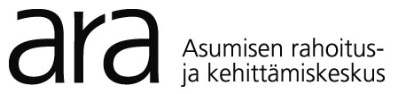 VALTUUTTAJANimiOsoiteHenkilötunnusVALTUUTETTUNimiOrganisaatioOsoiteHenkilötunnusVALTUUTUSValtuutan       				hakemaan puolestani Valtioneuvoston asetuksen asuinrakennusten energia-avustuksista vuosina 2020 – 2022 (1341/2019) mukaista energia-avustusta. asuntojen ja asuinrakennusten korjausavustuksista annetun lain (1087/2016) mukaista iäkkään ja vammaisten asuntojen korjausavustusta. asuntojen ja asuinrakennusten korjausavustuksista annetun lain (1087/2016) mukaista avustusta kuntotutkimukseen ja perusparannuksen suunnitteluun valtuutetulle saa antaa asioiden hoitamiseksi valtuuttajaa koskevia, salassa pidettäviä tietoja (esim. terveystietoja tai varallisuustietoja). sähköautojen latausinfra-avustusta työpaikkojen latauspisteavustustaValtuutus koskee: sähköisen hakemuksen täyttöä ARAn verkkoasioinnissa maksatuksen hakemista muuta:      PÄIVÄYS JA ALLEKIRJOITUSAika ja paikkaAllekirjoitus ja nimenselvennys